1.pielikums2023.gada ___.________nomas līgumam Nr.__________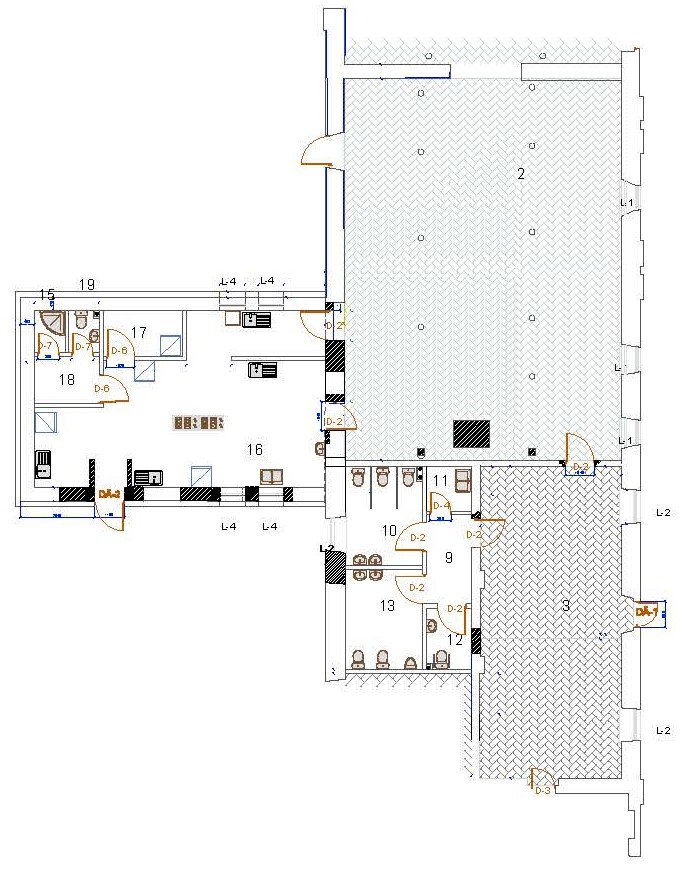 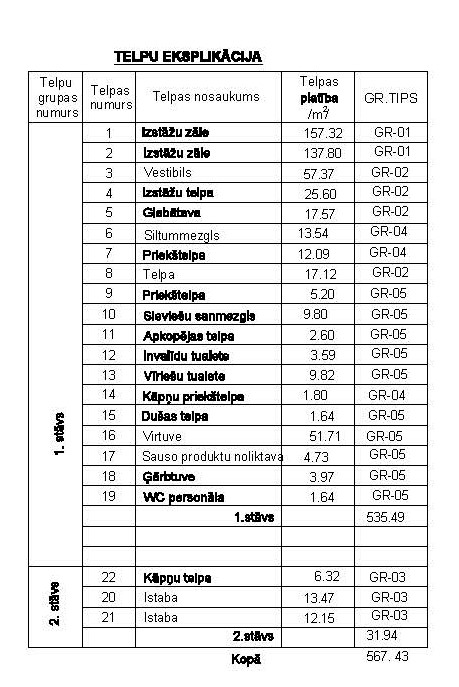 IZNOMĀTĀJSNOMNIEKSKrāslavas novada pašvaldībaDomes priekšsēdētājs:_______________________ G.Upenieks_______________________ 